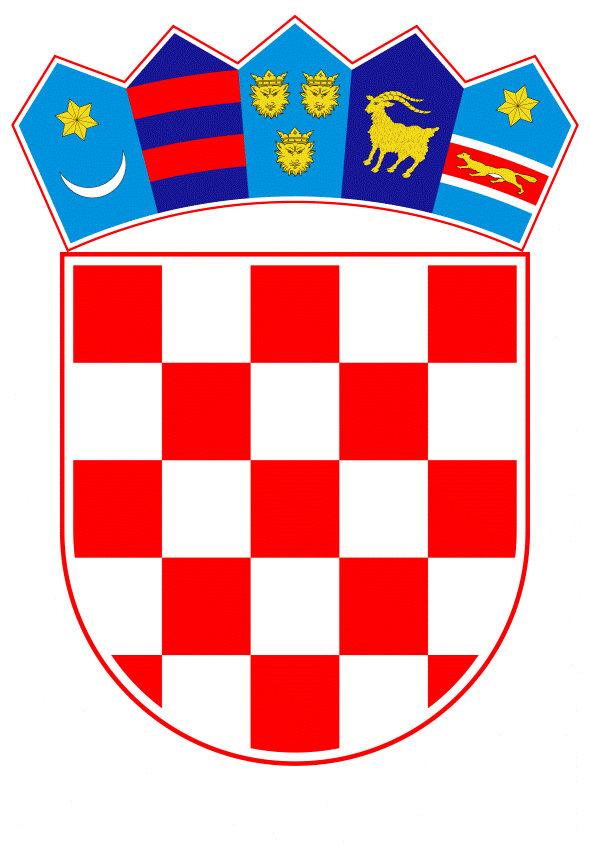 VLADA REPUBLIKE HRVATSKEZagreb, 15. travnja 2019.______________________________________________________________________________________________________________________________________________________________________________________________________________________________Banski dvori | Trg Sv. Marka 2  | 10000 Zagreb | tel. 01 4569 222 | vlada.gov.hrPRIJEDLOGNa temelju članka 175. točke 2. Zakona o vodama (“Narodne novine”, br. 153/09, 63/11, 130/11, 56/13, 14/14 i 46/18), Vlada Republike Hrvatske je na sjednici održanoj ___________ 2019. godine donijelaODLUKU O IZMJENAMA ODLUKE O DODJELI KONCESIJE DRUŠTVU NATURALIS d.o.o., VRLIKA, ZA ZAHVAĆANJE PITKE VODE RADI PRODAJE (PRIRODNE IZVORSKE) VODE NA TRŽIŠTU	I.	U nazivu Odluke o dodjeli koncesije društvu Naturalis d.o.o., Vrlika, za zahvaćanje pitke vode radi prodaje (prirodne izvorske) vode na tržištu („Narodne novine“, br. 76/09) riječ: »Vrlika« zamjenjuje se riječju: »Civljane«. II. U točki I. riječi »Vrlika, Trg dr. Franje Tuđmana b.b., MBS: 1613839« zamjenjuju se riječima: »Civljane, Ivetići 1, MBS: 060182810, OIB: 19514005057«.III.Točka II. mijenja se i glasi:»Sukladno točki I. ove Odluke, Koncesionaru se dodjeljuje koncesija za zahvaćanje vode iz bušenog bunara Cetina 1 (BC-1) na k.č.br. 782/2, pašnjak, ukupne površine 8526 m² k.o. Civljane, u vlasništvu Koncesionara (1/1), (koordinate bunara HTRS96  E=492232   N= 4867078) u ukupnoj količini do q = 10,0 l/s, odnosno do maksimalne količine Q = 45.000 m³/god., sukladno Koncesijskim uvjetima Hrvatskih voda, Vodnogospodarskog odjela za slivove južnog Jadrana, Klasa: 325-03/18-03/0000057, Urboj: 374-24-2-18-2 od 13. rujna 2018. godine.«.  IV.U točki V. stavak 2. mijenja se i glasi: »Nakon isteka svake pojedine godine korištenja koncesije, za ukupnu količinu zahvaćene vode, Hrvatske vode će rješenjem odrediti iznos godišnje naknade za koncesiju i dinamiku plaćanja iste, sukladno odredbama važeće uredbe kojim se uređuju uvjeti davanja koncesije za gospodarsko korištenje voda u toj godini.«.V.Na temelju ove Odluke, sukladno članku 176. stavku 1. Zakona o vodama, Ministarstvo zaštite okoliša i energetike, u ime Republike Hrvatske, sklopit će s Koncesionarom dodatak I. Ugovoru o koncesiji za zahvaćanje pitke vode radi prodaje (prirodne izvorske) vode na tržištu,  Klasa: 034-02/08-01/00021, Ur.broj: 538-10/2-0-46-09/0034 od 21. srpnja 2009. godine, u roku od 60 dana od dana objave ove Odluke.   Ako Koncesionar u roku od 60 dana od dana objave ove Odluke u „Narodnim novinama“ ne sklopi dodatak I. Ugovoru o koncesiji iz stavka 1. ove točke, gubi sva prava određena ovom Odlukom.VI.Koncesionar je dužan uplatiti razliku jednokratne naknade za koncesiju u iznosu od 226.000 kn (slovima: dvjestodvadesetšesttisućakuna) u roku od 60 dana od dana sklapanja dodatka I. Ugovoru o koncesiji iz točke V. stavka 1. ove Odluke. VII.U cijelom tekstu Odluke, riječi: »Korisnik koncesije« zamjenjuju se riječima: »Koncesionar« u odgovarajućem padežu.VIII.Protiv ove Odluke žalba nije dopuštena, ali se može pokrenuti upravni spor podnošenjem tužbe Upravnom sudu u Zagrebu, u roku 30 dana od dana objave ove Odluke u »Narodnim novinama«.IX.Ova Odluka stupa na snagu danom donošenja, a objavit će se u »Narodnim novinama«.Klasa:Urbroj:Zagreb, PREDSJEDNIK    mr. sc. Andrej PlenkovićOBRAZLOŽENJEuz Prijedlog Odluke o izmjenama Odluke o dodjeli koncesije društvu Naturalis d.o.o., Vrlika, za zahvaćanje pitke vode radi prodaje (prirodne izvorske) vode na tržištuDruštvo Naturalis d.o.o., iz Civljana (prije: Naturalis d.o.o. iz Vrlike), ponijelo je zahtjev za izmjenom Ugovora o koncesiji za zahvaćanje pitke vode radi prodaje (prirodne izvorske) vode na tržištu, Klasa: 034-02/08-01/00021, Ur.broj: 538-10/2-0-46-09/0034 od 21. srpnja 2009. godine na način da se traži povećanje količine zahvaćene vode s ugovorenih 30.000 m³/god. na novu količinu do 45.000 m³/god., a da pri tom protok do 10 l/s ostaje isti. Ovo Ministarstvo je obavilo sve potrebne predradnje te, sukladno članku 165. stavku 1. točki 1. Zakona o vodama (Narodne novine, br. 153/09, 63/11, 130/11, 56/13 i 14/14), zatražilo od Hrvatskih voda stručno mišljenje i koncesijske uvjete. Hrvatske vode su dostavile svoje pozitivno stručno mišljenje i izradile Koncesijske uvjete, Klasa: 325-03/18-03/0000057, Urboj: 374-24-2-18-2 od 13. rujna 2018. godine.Sukladno članku 62. stavku 5. točki 3. Zakona o koncesijama („Narodne novine, br. 69/17) tražena izmjena ugovora o koncesiji ne predstavlja bitnu izmjenu ugovora o koncesiji, te stoga nije potrebno provesti novi postupak davanja koncesije. Ovo Ministarstvo napravilo je nacrt prijedloga Odluke o izmjenama Odluke o dodjeli koncesije društvu Naturalis d.o.o., Vrlika, za zahvaćanje pitke vode radi prodaje (prirodne izvorske) vode na tržištu. Sukladno odredbi članka 175. točke 2. Zakona o vodama, predmetnu Odluku donosi Vlada Republike Hrvatske. Prilikom sklapanja važećeg Ugovora o koncesiji društvo Naturalis d.o.o., Civljane  je 2009. godine uplatilo, po tada važećem propisu i izračunu, jednokratnu naknadu u iznosu od 206.250 kn, dok je kroz proteklih 8 godina korištenja koncesije, prosječno uplatilo 478.000 kn godišnje naknade za koncesiju. Za traženu povećanu količinu zahvaćanja vode, društvo Naturalis d.o.o., Civljane dužno je uplatiti, po sada važećem propisu i izračunu, razliku jednokratne naknade za koncesiju u iznosu od 226.000 kn. Za povećano maksimalno zahvaćanje vode, povećat će se i uplata godišnje naknade za koncesiju za dodatnih 450.000 kn.  Prihod od uplate razlike jednokratne naknade za koncesiju i godišnje naknade za koncesije dijeli se između državnog proračuna i proračuna jedinice lokalne samouprave (Općine Civljane) i to u omjeru 50%:50%.Razliku jednokratne naknade potrebno je uplatiti u roku od 60 dana od dana potpisivanja dodatka I. Ugovora o koncesiji.Nakon isteka svake pojedine godine korištenja koncesije, za ukupnu količinu zahvaćene vode, Hrvatske vode će rješenjem odrediti iznos godišnje naknade za koncesiju i dinamiku plaćanje iste. Iznos godišnje naknade za koncesiju određuje se sukladno važećoj Uredbi o uvjetima davanja koncesija za gospodarsko korištenje voda u tekućoj godini izdavanja rješenja. Predlagatelj:Ministarstvo zaštite okoliša i energetikePredmet:Prijedlog odluke o izmjenama Odluke o dodjeli koncesije društvu Naturalis d.o.o., Vrlika, za zahvaćanje pitke vode radi prodaje  (prirodne izvorske) vode na tržištu